Муниципальный проект «Развитие пространственного мышления дошкольников как основы формирования естественно-научных, цифровых и инженерных компетенций человека будущего на территории городского округа Стрежевой».Внедрение на территории городского округа Стрежевой проекта развития пространственного мышления дошкольников как основы формирования естественно-научных (начальные навыки практического экспериментирования и исследования, предметных способов решения практических задач, поиска новых способов и средств решения практически задач; элементарные представления об окружающем: о человеке, деятельности близких ребенку людях, предметах и действиях с ними, живой и неживой природе и о бережном отношении о всему живому), цифровых (элементы знаний, умений и ценностного отношения к информации и информационным процессам, позволяющим ребенку включаться в доступные е у виды информационной деятельности: познавательной, игровой) и инженерных (готовность понимать инструкции, описания технологии, алгоритма деятельности, четкое соблюдение те аналогии деятельности, самостоятельно определять замысел будущей работы, составлять инженерную книгу, где фиксируют все этапы и результаты деятельности по созданию моделей, «читают» простейшие схемы, чертежи технических объектов, макетов, моделей, знают свойства р личных материалов, конструкторов для изготовления объектов, моделей, конструкций) компетенций человека будущего позволит получить выпускников системы общего образования, направленных на освоение инженерных профессий и решить кадровую проблему города.Предлагаемые для разработки подходы основываются на существующих механизмах психологического и физиологического созревания детей дошкольного возраста, поддержки педагогических работников, реализующих педагогическую деятельность, и на создании сообщества педагогов через организацию сетевого взаимодействия с образовательными, культурными, научно-техническими организациями региона, с целью формирования компетенций, необходимых человеку 21 века.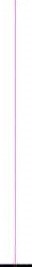 Данная программа основывается на имеющихся на территории городского округа Стрежевой методических, содержательных, кадровых ресурсах, реализующих парциальные и дополнительные образовательные программы в структуре образовательного процесса дошкольных образовательных учреждений: лего-конструирование, робототехника, шахматы, шашки, игры Воскобовича, игры Никитина, палочки Кюизенера, блоки Дьенеша, дары Фребеля, «СТЭАМ- технологии», «Магформерс», «Конструирование и ЗД технологии», Методические комплекты «Мате+» др.I. Программа базируется на следующих документах:Федеральный государственный образовательный стандарт дошкольного образования Приказ Министерства образования и науки Российской Федерации от «17» октября 2013 г. № 1155.Указ Президента Российской Федерации от 21.07.2020 № 474” О национальных целях развития Российской Федерации на период до 2030 года“З. Указ Президента Российской Федерации от 7 мая 2018 г. № 204 «О национальных целях и стратегических задачах развития Российской Федерации на период до 2024 г да»:- обеспечение глобальной конкурентоспособности российского образования, вхождение Российской Федерации в число 10 ведущих стран мира по качеству общего образования; - создание современной и безопасной цифровой образовательной среды, обеспечивающей высокое качество и доступность образования всех видов и уровней.4. 	Распоряжение Мин просвещения России от 15 февраля 2019 г. № Р-8 «Обеспечение условий для обновления российского общего образования, соответствующего основным требованиям современного инновационного, социально ориентированного развития Российской Федерации»:внедрение новой системы моральных и материальных стимулов поддержки педагогических работников, которая позволит им непрерывно повышать свои профессиональные компетенции и мастерство, а также позволит создать такой механизм оплаты труда, который будет стимулировать лучших учителей вне зависимости от стажа их работы, а значит привлекать в дошкольные образовательные учреждения молодых талантливых педагогов;обеспечение условий для обновления российского общего образования, соответствующего основным требованиям современного инновационного, социально ориентированного развития Российской Федерации;внедрение на уровнях основного общего и среднего общего образования новых методов обучения и воспитания, образовательных технологий, обеспечивающих освоение обучающимися базовых навыков и умений, повышение их мотивации к обучению и вовлеченности в образовательный процесс.Государственная программа «Развитие образования в Томской области» 2018 - 2024гг. Подпрограмма Успех каждого ребенка.Государственная программа «Развитие образования в Томской области» 2018 - 2024 гг.  7. Подпрограмма Цифровая образовательная среда. 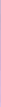 П. Цель программы:	Создание условий для развития пространственного мышления дошкольников в условиях цифровой образовательной среды посредством формирования компетенций для экономики города в контексте преемственности всех уровней общего образования.Ш. Задачи.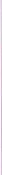 Муниципальные:Разработка муниципальной программы развития пространственного мышления дошкольников;Определение базовых организаций (стажировочных площадок) по естественно-научному, цифровому и инженерному направлениям;Обеспечение условий в дошкольных образовательных учреждениях для внедрения программ (основной деятельности и дополнительного образования детей) развития пространственного мышления дошкольников как основы формирования естественно-научных, цифровых и инженерных компетенций человека будущего, способной обеспечить экономику региона квалифицированными инженерными кадрами; Обеспечение условий для создания новых мест дополнительного образования детей по развитию пространственного мышления дошкольников в дошкольных образовательных учреждениях городского округа Стрежевой;Разработка нормативных документов по внедрению программ развития пространственного мышления дошкольников как основы формирования естественнонаучных, цифровых и инженерных компетенций человека будущего и обеспечение методического сопровождения процесса её реализации на муниципальном уровне;Формирование системы муниципальных мероприятий для демонстрации способностей дошкольников в естественнонаучных, цифровых и инженерных направлениях;Размещение и ежегодная актуализация на сайте Управления образования разделов программы по развитию пространственного мышления дошкольников как основы формирования естественно-научных, цифровых и инженерных компетенций человека будущего.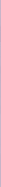 Повышение профессиональной компетенции педагогов по естественно научному, цифровому и инженерному направлениям;Обновление	материально-технической	базы 	для 	реализации	программ естественнонаучного, цифрового и инженерного направлений.IV. Ожидаемые результаты:1. Доля дошкольных образовательных учреждений, вовлеченных в реализацию мероприятий дорожной карты по развитию пространственного мышления дошкольников г.о. Стрежевой (процент):2021 Г. — 70;2022 г. — 80;2023 г. — 90;2024 Г. - 100.2. Доля педагогических работников дошкольных образовательных организаций, по реализации муниципального проекта «Развитие пространственного мышления дошкольников как основы формирования естественно-научных, цифровых и инженерных компетенций человека будущего» системы общего образования г.о. Стрежевой (процент):2021 г. —4;2022 г. — 5;2023 Г. — 6;2024 г. — 8.3. Наличие муниципальных программ по развитию пространственного мышления дошкольников (процент): 2021 г. —100;2022 Г. — 100;2023 г. — 100;2024 г. - 100. Проведение мероприятий муниципального уровня для демонстрации способностей дошкольников в естественнонаучных, цифровых и инженерных направлениях (программа мероприятия и интернет ссылка на нее).2021 г. — не менее 1;2022 г. — не менее 1;2023 г. — не менее 1;2024 г. — не менее 1.Участие в региональных мероприятиях, для демонстрации способностей дошкольников в естественнонаучных, цифровых и инженерных направлениях:2021 г. — не менее 1;2022 г. — не менее 1;2023 г. — не менее 1;2024 г. — не менее 1.Проведение мероприятий по представлению и диссеминации опыта городского уровня по развитию пространственного мышления дошкольников (вебинары, семинары, круглые столы, конференции, мастер -классы) (программа мероприятия и интернет ссылка на нее):2021 г. — не менее 3;2022 г. — не менее 3;2023 г. — не менее 42024 г. — не менее 5.Наличие базовой организации (городской инновационной площадки) в муниципальных образованиях по направлениям проекта и развитию технологических и исследовательских компетенций у дошкольников (Базовые инновационные учреждения: МДОУ «ЦРР № 10 «Росинка»; по естественно-научному МДОУ «ДС №8 «Золотая рыбка»; цифровому и инженерному направлениям МДОУ «ЦРР №3 «Петушок»):2021 г. —3;2022 г. — 3;2023 г. — 3;2024 г. — 3.Наличие программ дополнительного образования детей по развитию пространственного мышления дошкольников в дошкольных образовательных учреждениях:2021 г. — 3.Создание новых мест дополнительного образования детей по	развитию пространственного мышления дошкольников в дошкольных образовательных учреждениях г.о. Стрежевой.2021 г. – 1442022 г. - 288